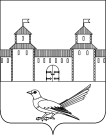 От _18.02.2016№     186- пВ соответствии  со статьями  42, 45, 46  Градостроительного кодекса Российской Федерации, со статьей  16 Федерального  закона  от  06.10.2003            № 131-ФЗ  «Об   общих  принципах  организации  местного  самоуправления  в  Российской  Федерации», руководствуясь статьями  32, 35, 40 Устава муниципального образования Сорочинский городской округ Оренбургской области, решением Сорочинского  городского  Совета муниципального образования  город  Сорочинск  Оренбургской области  от 27 июня 2014 года №307 «Об  утверждении  Положенияо порядке подготовки и утверждения документации по планировке территории муниципального образования город Сорочинск  Оренбургской области»и поданным заявлением ООО «СамараНИПИнефть» исх. № ИСХ-ПИР-872от 28.01.2016г, вх. № 490 от 28.01.2016 г. администрация Сорочинского городского округа постановляет: 1.Разработать проект планировки и проект межевания территории для проектирования и строительства объекта ПАО «Оренбургнефть»: «Техническое перевооружение скважин ЗБС Покровско-Сорочинского актива»в границах муниципального образования Сорочинский городской округ Оренбургской области.2. Контроль за исполнением настоящего постановления возложить на главного архитектора муниципального образования Сорочинский городской округ Оренбургской области – Крестьянова А. Ф.3. Постановление вступает в силу со дня его подписания и подлежит официальному опубликованию.Глава муниципального образованияСорочинский городской округ                                                  Т.П. МелентьеваРазослано: в дело – 2 экз., УАГи КС– 1 экз., прокуратуре – 1 экз., информационный бюллетень – 1 экз,заявителю – 2 экз.Администрация Сорочинского городского округа Оренбургской областиП О С Т А Н О В Л Е Н И Е«О разработке проекта планировки и проекта межевания территории для проектирования и строительства объекта ПАО «Оренбургнефть»: «Техническое перевооружение скважин ЗБС Покровско-Сорочинского актива» в границах муниципального образования Сорочинский городской округ Оренбургской области»